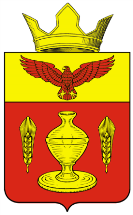 ВОЛГОГРАДСКАЯ ОБЛАСТЬ ПАЛЛАСОВСКИЙ МУНИЦИПАЛЬНЫЙ РАЙОНАДМИНИСТРАЦИЯ ГОНЧАРОВСКОГО СЕЛЬСКОГО ПОСЕЛЕНИЯПОСТАНОВЛЕНИЕ«06» июня   2014г.                                    п. Золотари                                                  № 37 «Об утверждении порядка ведения муниципальной долговой книги Гончаровского сельского поселения Палласовского муниципального района Волгоградской области»В соответствии со статьями 120 и 121 Бюджетного кодекса Российской Федерации, приказом министерства финансов Волгоградской области от 16 января . N 12 "Об утверждении порядка ведения государственной долговой книги Волгоградской области", на основании Устава Гончаровского сельского поселения Палласовского муниципального района Волгоградской области, администрация Гончаровского сельского поселенияПОСТАНОВЛЯЕТ:      1.Утвердить Порядок ведения муниципальной долговой книги Гончаровского сельского поселения (приложение №1 к постановлению).       2.Утвердить форму муниципальной долговой книги Гончаровского сельского поселения (приложение № 2 к постановлению).       3.Утвердить форму выписки из муниципальной долговой книги Гончаровского сельского поселения (приложению №3 к постановлению).      4.Возложить функции по ведению муниципальной долговой книги Гончаровского сельского поселения на бухгалтера Гончаровского сельского поселения.     5. Контроль за исполнением настоящего постановления оставляю за собой.     6.Настоящее постановление вступает в силу со дня его официального опубликования (обнародования).Глава Гончаровскогосельского поселения						                    К.У. НуркатовРег. №37/2014гПриложение №1 кпостановлению от «06»июня 2014 г. N 37ПОРЯДОКведения муниципальной долговой книги Гончаровского сельского поселенияОбщие положения1. Настоящий Порядок разработан с целью определения процедуры ведения муниципальной долговой книги Гончаровского сельского поселения (далее - долговая книга), обеспечения контроля за полнотой учета, своевременностью обслуживания и исполнения долговых обязательств и устанавливает объем информации, подлежащий включению в долговую книгу, порядок регистрации долговых обязательств и сроки внесения информации.2. Долговые обязательства Гончаровского сельского поселения  (далее - долговые обязательства) существуют в виде обязательств по:- муниципальным ценным бумагам Гончаровского сельского поселения;- кредитам, полученным Гончаровским сельским поселением  от кредитных организаций, иностранных банков и международных финансовых организаций;- бюджетным кредитам, привлеченным в бюджет Гончаровского сельского поселения от других бюджетов бюджетной системы Российской Федерации;- муниципальным гарантиям Гончаровского сельского поселения.3. Долговая книга - это реестр долговых обязательств Гончаровского сельского поселения, оформленных в соответствии с действующим законодательством Российской Федерации и нормативно - правовыми актами Гончаровского сельского поселения.Реестр содержит совокупность данных, зафиксированных на бумажном носителе и в электронной базе данных, которая обеспечивает идентификацию долговых обязательств, их учет по видам, срокам, кредиторам, позволяет оперативно пополнять, предоставлять, получать, обрабатывать информацию о состоянии муниципального долга Гончаровского сельского поселения, составлять и представлять установленную отчетность.II. Состав и порядок ведения долговой книги1. Долговая книга состоит из пяти разделов:- Ценные бумаги Гончаровского сельского поселения;- Кредиты, полученные Гончаровским сельским поселением  от кредитных организаций, иностранных банков и международных финансовых организаций, выраженные в валюте Российской Федерации;- Бюджетные кредиты, привлеченные в бюджет Гончаровского сельского поселения от других бюджетов бюджетной системы Российской Федерации;- Муниципальные гарантии Гончаровского сельского поселения;- Сводная информация о долговых обязательствах Гончаровского сельского поселения.2. В долговую книгу вносятся сведения об объеме долговых обязательств по видам этих обязательств, о дате их возникновения и исполнения полностью или частично, формах обеспечения обязательств, а также информация о просроченной задолженности по исполнению долговых обязательств.Внутри разделов внесение информации о долговых обязательствах осуществляется в хронологическом порядке нарастающим итогом с обязательным указанием итога по каждому разделу.3. Информация о долговых обязательствах вносится в долговую книгу в срок, не превышающий пяти рабочих дней с момента возникновения соответствующего обязательства.Записи в долговой книге производятся на основании оригиналов документов (заверенных копий), подтверждающих возникновение, изменение и прекращение долгового обязательства, а также оригиналов платежных документов, выписок со счета, актов сверки и других подтверждающих документов.В случае внесения изменений и дополнений в документы, на основании которых осуществлена регистрация долгового обязательства, указанные изменения и дополнения должны быть представлены в финансовый орган Гончаровского сельского поселения  (далее – Финансовый орган) в пятидневный срок со дня их внесения.4. Долговые обязательства регистрируются в валюте возникновения этих обязательств. При представлении информации о состоянии долга и составлении отчетности долговые обязательства в иностранной валюте пересчитываются в валюту Российской Федерации по официальному курсу Центрального банка Российской Федерации на отчетную дату.5. Долговая книга ведется в электронном виде и на бумажном носителе.Долговая книга на бумажном носителе распечатывается по состоянию на 1-е число месяца каждого отчетного периода.III. Административные процедуры по представлению информациии отчетности о состоянии муниципального долгаГончаровского сельского поселения 1. Информация из долговой книги Гончаровского сельского поселения представляется в финансовый отдел Администрации Палласовского муниципального района для последующей передачи министерству финансов Волгоградской области не позднее 3 числа каждого месяца.Ответственность за достоверность данных о долговых обязательствах Гончаровского сельского поселения, переданных в финансовый отдел Палласовского муниципального района, несет глава Гончаровского сельского поселения.2. Выписка из долговой книги кредитным организациям предоставляется на основании письменного запроса с обоснованием запрашиваемой информации за подписью полномочного лица в течение пяти рабочих дней со дня получения запроса.Организации, осуществляющие взаимодействие с администрацией Гончаровского сельского поселения на договорной основе, имеют право получить документ, подтверждающий регистрацию муниципального долга, и выписку из долговой книги в соответствии с заключенными договорами.3. Органы местного самоуправления  Гончаровского сельского поселения  и правоохранительные органы имеют право получить информацию из долговой книги на основании письменного запроса с обоснованием запрашиваемой информации.4.Бухгалтер Гончаровского сельского поселения предоставляет Информацию из долговой книги Гончаровского сельского поселения в финансовый отдел администрации Палласовского муниципального района для последующей передачи министерству финансов Волгоградской области не позднее 3 числа каждого месяца, а так же несет ответственность за сохранность, своевременность, полноту и правильность ведения долговой книги.Приложение №2 кпостановлению от «06»июня 2014 г. N37МУНИЦИПАЛЬНАЯ ДОЛГОВАЯ КНИГА ГОНЧАРОВСКОГО СЕЛЬСКОГО ПОСЕЛЕНИЯ
по состоянию на 01.__.20__ г.1. Муниципальные ценные бумаги Гончаровского сельского поселения2. Кредиты, полученные Гончаровским сельским поселением от кредитных организаций, иностранных банков3. Бюджетные кредиты, привлеченные в бюджет Гончаровского сельского поселения от других бюджетов бюджетной системы Российской Федерации4. Муниципальные гарантии Гончаровского сельского поселения5. Сводная информация о долговых обязательствах Гончаровского сельского поселенияПриложение №3 кпостановлению от «__»_____2014 г. N __ВЫПИСКА
из муниципальной долговой книги Гончаровского сельского поселения по состоянию на 01.__.20__г. N п/пВид муниципальных ценных бумагФорма выпуска ценных бумагРегистрационный номер Условий эмиссии в Министерстве финансов РФ, дата регистрацииРегистрационный номер выпуска (транша), дата регистрацииОбъявленный объем эмиссии выпуска (дополнительного выпуска) по номинальной стоимостиВалюта обязательстваНоминальная стоимость одной ценной бумагиДата начала размещенияРазмещеноРазмещеноДата выплаты купонного дохода и ставка купона по ценной бумагеРазмер купонного дохода в расчете на одну ценную бумагу в валюте обязательстваВыплаченная сумма купонного дохода по ценным бумагамПросроченная задолженность по выплате купонного доходаДисконт на одну облигациюСумма дисконта при погашении (выкупе) ценных бумагДата погашения (частичного погашения) обязательства, часть от номинальной стоимости в %Сумма к погашениюФактически погашеноОбъем долга на 01.__.20Объем долга на 01.__.20Дополнительная информацияN п/пВид муниципальных ценных бумагФорма выпуска ценных бумагРегистрационный номер Условий эмиссии в Министерстве финансов РФ, дата регистрацииРегистрационный номер выпуска (транша), дата регистрацииОбъявленный объем эмиссии выпуска (дополнительного выпуска) по номинальной стоимостиВалюта обязательстваНоминальная стоимость одной ценной бумагиДата начала размещенияпо номинальной стоимостипо цене размещенияДата выплаты купонного дохода и ставка купона по ценной бумагеРазмер купонного дохода в расчете на одну ценную бумагу в валюте обязательстваВыплаченная сумма купонного дохода по ценным бумагамПросроченная задолженность по выплате купонного доходаДисконт на одну облигациюСумма дисконта при погашении (выкупе) ценных бумагДата погашения (частичного погашения) обязательства, часть от номинальной стоимости в %Сумма к погашениюФактически погашеновсегов том числе просроченныйДополнительная информация1234567891011121314151617181920212223N п/пДата регистрацииПолное наименование заемщикаПолное наименование кредитораНаименование, дата, номер документа, которым оформлено долговое обязательствоФорма обеспечения обязательстваОбъем основного долга (по договору)Валюта обязательстваФактически полученоПроцентная ставкаДата погашения долгового обязательства по договоруСумма погашенного долгаОбъем долга на 01.__.20__Изменение задолженностиИзменение задолженностиОбъем долга на 01.__.20__Объем долга на 01.__.20__Объем долга на 01.__.20__ПримечанияN п/пДата регистрацииПолное наименование заемщикаПолное наименование кредитораНаименование, дата, номер документа, которым оформлено долговое обязательствоФорма обеспечения обязательстваОбъем основного долга (по договору)Валюта обязательстваФактически полученоПроцентная ставкаДата погашения долгового обязательства по договоруСумма погашенного долгаОбъем долга на 01.__.20__при-влеченопогашеновсегов том числев том числеПримечанияN п/пДата регистрацииПолное наименование заемщикаПолное наименование кредитораНаименование, дата, номер документа, которым оформлено долговое обязательствоФорма обеспечения обязательстваОбъем основного долга (по договору)Валюта обязательстваФактически полученоПроцентная ставкаДата погашения долгового обязательства по договоруСумма погашенного долгаОбъем долга на 01.__.20__при-влеченопогашеновсегоподлежит погашению в текущем годупросроченныйПримечания12345678910111213141516171819N п/пДата регистрацииПолное наименование заемщикаПолное наименование кредитораНаименование, дата, номер документа, которым оформлено долговое обязательствоДата погашения долгового обязательства по договоруЦель привлеченияПроцентная ставкаОбъем основного долга (по договору) в валюте обязательстваВалюта обязательстваФактически полученоСумма погашенного долга с момента полученияСумма погашенного долга с момента полученияОбъем долга на 01.01.20__Изменение задолженностиИзменение задолженностиОбъем долга на 01.__.20__Объем долга на 01.__.20__Объем долга на 01.__.20__ПримечанияN п/пДата регистрацииПолное наименование заемщикаПолное наименование кредитораНаименование, дата, номер документа, которым оформлено долговое обязательствоДата погашения долгового обязательства по договоруЦель привлеченияПроцентная ставкаОбъем основного долга (по договору) в валюте обязательстваВалюта обязательстваФактически полученов валюте долгав рубляхОбъем долга на 01.01.20__при-влеченопогашеновсегов том числев том числеПримечанияN п/пДата регистрацииПолное наименование заемщикаПолное наименование кредитораНаименование, дата, номер документа, которым оформлено долговое обязательствоДата погашения долгового обязательства по договоруЦель привлеченияПроцентная ставкаОбъем основного долга (по договору) в валюте обязательстваВалюта обязательстваФактически полученов валюте долгав рубляхОбъем долга на 01.01.20__при-влеченопогашеновсегоподлежит погашению в текущем годупросроченныйПримечания1234567891011121314151617181920N п/пДата регистрацииПолное наименование БенефициараПолное наименование ПринципалаНаименование дата, номер документа, которым оформлено долговое обязательство ПринципалаНаименование, дата, номер документа, которым оформлено долговое обязательство ГарантаФорма обеспечения обязательстваДата полного исполнения долгового обязательства по договору ПринципалаОбъем обязательства по договору гарантииВалюта обязательстваФактически получено ПринципаломФактически исполнено по договоруОбъем долга на 01.01.20__Изменение задолженностиИзменение задолженностиИзменение задолженностиОбъем долга на 01.__.20__Объем долга на 01.__.20__Объем долга на 01.__.20__ПримечанияПримечанияN п/пДата регистрацииПолное наименование БенефициараПолное наименование ПринципалаНаименование дата, номер документа, которым оформлено долговое обязательство ПринципалаНаименование, дата, номер документа, которым оформлено долговое обязательство ГарантаФорма обеспечения обязательстваДата полного исполнения долгового обязательства по договору ПринципалаОбъем обязательства по договору гарантииВалюта обязательстваФактически получено ПринципаломФактически исполнено по договоруОбъем долга на 01.01.20__привлеченопогашенопогашеновсегов том числев том числев том числеN п/пДата регистрацииПолное наименование БенефициараПолное наименование ПринципалаНаименование дата, номер документа, которым оформлено долговое обязательство ПринципалаНаименование, дата, номер документа, которым оформлено долговое обязательство ГарантаФорма обеспечения обязательстваДата полного исполнения долгового обязательства по договору ПринципалаОбъем обязательства по договору гарантииВалюта обязательстваФактически получено ПринципаломФактически исполнено по договоруОбъем долга на 01.01.20__привлеченоПринципаломГарантомвсегоподлежит погашению в текущем годупросроченный123456789101112131415161718191919N п/пВид долговых обязательствВалюта обязательстваОбъем долга на 01.__.20__Объем долга на 01.__.20__ПримечанияN п/пВид долговых обязательствВалюта обязательствавсегов том числе просроченныйПримечания123456N п/пВид долгового обязательстваВалюта обязательстваОбъем долгового обязательства по договоруДата погашения долгового обязательстваОбъем долга на 01.__.20__ г.Примечания1234567